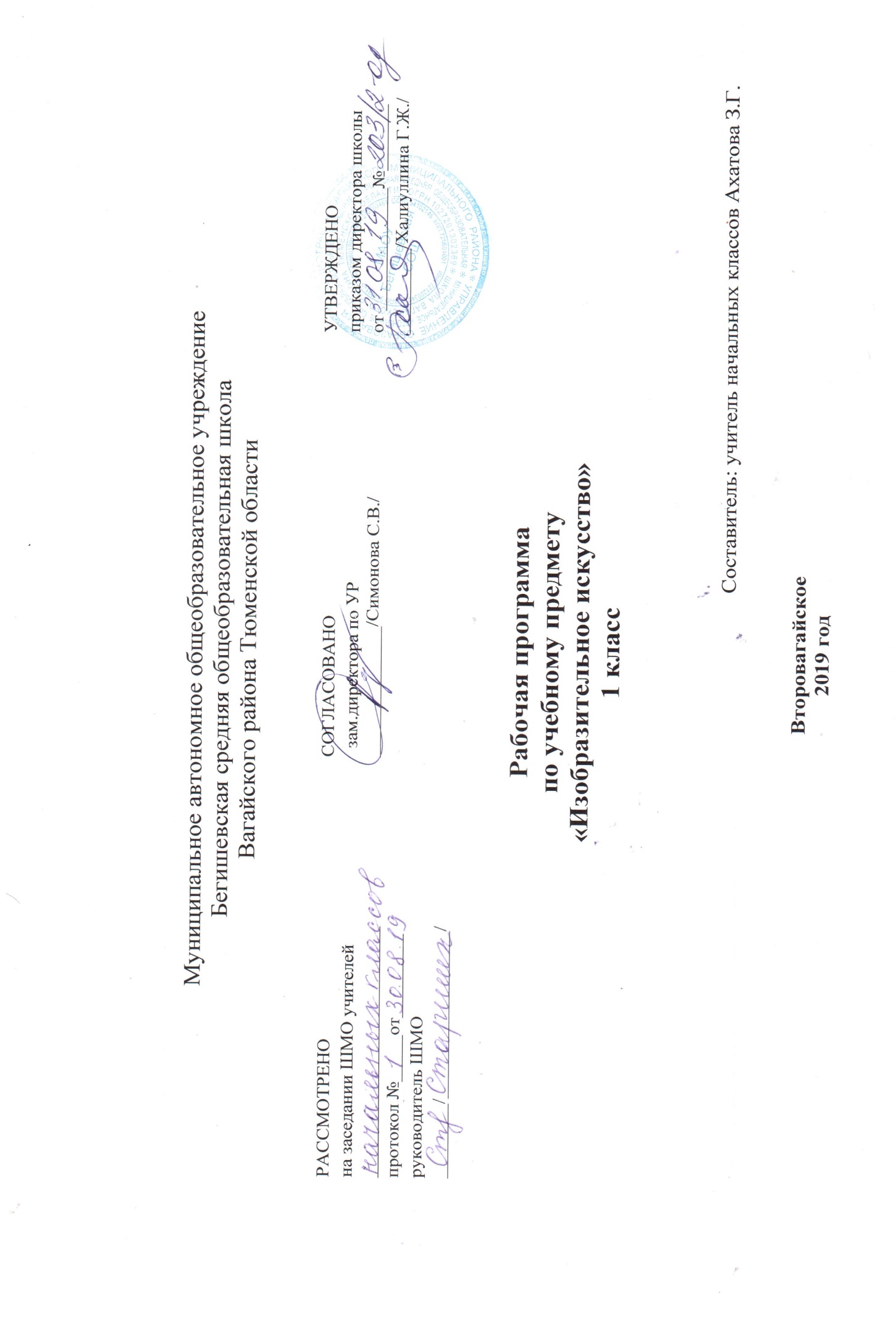 Планируемые результаты освоения учебного предмета «Изобразительное искусство»       Личностные результаты      Обучающийся научится:положительно относится к урокам изобразительного искусства.      Обучающийся получит возможность для формирования:познавательной мотивации к изобразительному искусству;чувства уважения к народным художественным традициям России;внимательного отношения к красоте окружающего мира, к произведениям искусства;эмоционально-ценностного отношения к произведениям искусства и изображаемой действительности.       Метапредметные результаты       Регулятивные УУД      Обучающийся научится:адекватно воспринимать содержательную оценку своей работы учителем;выполнять работу по заданной инструкции;использовать изученные приёмы работы красками;осуществлять пошаговый контроль своих действий, используя способ сличения своей работы с заданной в учебнике последовательностью;вносить коррективы в свою работу;         Обучающийся получит возможность научиться:понимать цель выполняемых действий,адекватно оценивать правильность выполнения задания;анализировать результаты собственной и коллективной работы по заданным критериям;решать творческую задачу, используя известные средства;включаться в самостоятельную творческую деятельность (изобразительную, декоративную и конструктивную).         Познавательные УУД         Обучающийся научится: «читать» условные знаки, данные в учебнике;                                                                                                                 1находить нужную информацию в словарях учебника;вести поиск при составлении коллекций картинок, открыток;различать цвета и их оттенки,соотносить объекты дизайна с определённой геометрической формой.          Обучающийся получит возможность научиться:осуществлять поиск необходимой информации для выполнения учебных заданий, используя справочные материалы учебника;различать формы в объектах дизайна и архитектуры;сравнивать изображения персонажей в картинах разных художников;характеризовать персонажей произведения искусства;группировать произведения народных промыслов по их характерным особенностям;конструировать объекты дизайна.Коммуникативные УУДОбучающийся научится:отвечать на вопросы, задавать вопросы для уточнения непонятного;комментировать последовательность действий;выслушивать друг друга, договариваться, работая в паре;участвовать в коллективном обсуждении;выполнять совместные действия со сверстниками и взрослыми при реализации творческой работы.Обучающийся получит возможность научиться:выражать собственное эмоциональное отношение к изображаемому;быть терпимыми к другим мнениям, учитывать их в совместной работе;договариваться и приходить к общему решению, работая в паре;строить продуктивное взаимодействие и сотрудничество со сверстниками и взрослыми для реализации проектной деятельности (под руководством учителя).Предметные результаты:Обучающийся научится:                                                                                                                         2называть семь цветов спектра (красный, оранжевый, жёлтый, зелёный, голубой, синий, фиолетовый), а также стараться определять названия сложных цветовых состояний поверхности предметов (светло-зелёный, серо-голубой).понимать и использовать элементарные правила получения новых цветов путём смешивания основных цветов (красный и синий цвета дают в смеси фиолетовый; синий и жёлтый – зелёный и т.д.).изображать линию горизонта и по возможности пользоваться примом загораживания.понимать важность деятельности художника (что может изображать художник – предметы, людей, события; с помощью каких материалов изображает художник: бумага, холст, картон, карандаш, кисть, краски и пр.).правильно сидеть за партой (столом), верно держать лист бумаги и карандаш.Обучающийся получит возможность научиться:свободно работать карандашом: без напряжения проводить линии в нужных направлениях, не вращая при этом лист бумаги.передавать в рисунке форму, общее пространственное положение, основной цвет простых предметов.правильно работать акварельными и гуашевыми красками: разводить и смешивать краски ровно закрывать ими нужную поверхность (не выходя за пределы очертания этой поверхности.выполнять простейшие узоры в полосе, круге из декоративных форм растительного мира (карандашом, акварельными и гуашевыми красками).применять примы кистью элементов декоративных изображений на основе народной росписи (городец, хохлома).устно описать изображённые на картинке или иллюстрации предметы, явления (человек, дом, животное, машина, время дня, погода и т.д.), действия (идут, сидят, разговаривают и т.д.).пользоваться простейшими примами лепки (пластилин, глина).выполнять простые по композиции аппликации.использовать приобретенные знания и умения в практической деятельности и повседневной жизни для: самостоятельной творческой деятельности; обогащения опыта восприятия произведений изобразительного искусства; оценки произведений искусства (выражения собственного мнения) при посещении выставок, музеев изобразительного искусства, народного творчества и др.; овладения практическими навыками выразительного использования линии и штриха, пятна, цвета, формы, пространства в процессе создания композиций.                                                                                                                       3Содержание учебного предмета «Изобразительное искусство»Ты изображаешь. Знакомство с Мастером Изображения.   (8  часов)  Мастер Изображения учит видеть и изображать. Первичный опыт работы художественными материалами, эстетическая оценка их выразительных возможностей. Пятно, объем, линия, цвет - основные средства изображения. Овладение первичными навыками изображения на плоскости с помощью линии, пятна, цвета. Разноцветные краски. Художники и зрители.Ты украшаешь. Знакомство с Мастером Украшения. (  8 часов) Украшения в природе. Красоту нужно уметь замечать. Люди радуются красоте и украшают мир вокруг себя. Мастер Украшения учит любоваться красотой. Основы понимания роли декоративной художественной деятельности в жизни человека. Мастер Украшения -мастер общения, он организует общение людей, помогая им наглядно выявлять свои роли. Первичный опыт владения художественными материалами и техниками (аппликация, бумагопластика, коллаж, монотипия). Первичный опыт коллективной деятельности.Ты строишь. Знакомство с Мастером Постройки.  (11  часов)  Первичные представления о конструктивной художественной деятельности и ее роли в жизни человека. Художественный образ в архитектуре и дизайне. Мастер Постройки - олицетворение конструктивной художественной деятельности. Умение видеть конструкцию формы предмета лежит в основе умения рисовать. Разные типы построек. Первичные умения видеть конструкцию, т.е. построение предмета. Первичный опыт владения художественными материалами и техниками конструирования. Первичный опыт коллективной работы.Изображение, украшение, постройка всегда помогают друг другу. (6  часов)  Общие начала всех пространственно-визуальных искусств - пятно, линия, цвет в пространстве и на плоскости. Различное использование в разных видах искусства этих элементов языка. Изображение, украшение и постройка - разные стороны работы художника и присутствуют в любом произведении, которое он создает. Наблюдение природы и природных объектов. Эстетическое восприятие природы. Художественно-образное видение окружающего мира. Навыки коллективной творческой деятельности.Выставка детских работ                                                                                                             4Тематическое планирование                                                                                                                                     6№ урокаНаименование  разделов  и  темКоличество часов                                        Ты изображаешь. Знакомство с Мастером Изображения  ( 8 часов)1Изображения всюду вокруг нас12Мастер Изображения учит видеть13Изображать можно пятном14Изображать можно в объёме15Изображать можно линией16Разноцветные краски. И.17Изображать можно и то, что невидимо (настроение)18Художники и зрители (обобщение темы)1                                       Ты украшаешь. Знакомство с Мастером Украшения. (  8 часов)9Мир полон украшений110Красоту надо уметь замечать111Узоры на крыльях. Ритм пятен112Красивые рыбы. И.113Украшение птиц. И.114Узоры, которые создали люди115Как украшает себя человек116Мастер украшения помогает сделать праздник (обобщение темы)1                                 Ты строишь. Знакомство с Мастером Постройки.  (11  часов)  17Постройки в нашей жизни118Постройки в нашей жизни119Дома бывают разными120Домики, которые построила природа121Дом снаружи и внутри122Строим город123Строим город124Всё имеет своё строение125Строим вещи126Село, в котором мы живём Р.К.127Село, в котором мы живём (обобщение темы). Р.К.1                         Изображение, украшение, постройка всегда помогают друг другу. (6  часов)  28Три Брата-Мастера всегда трудятся вместе129Сказочная страна130Праздник весны. Праздник птиц131Праздник весны. Разноцветные жуки. И.132Времена года. И.133Здравствуй, лето! Урок любования (обобщение темы)1                                                                                 Итого :33  часа